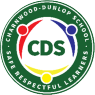 6 April 2020Dear Families,We have put together a booklet for children to work through with parent/carer support. Amongst this you will also find a grid that has a number of work suggestions for children to complete. Please also find attached a list of websites that will support student engagement during their home learning.These tasks have been compiled with our class’ prior learning in mind and will give children an opportunity to consolidate and extend their understanding. Children are encouraged to complete tasks in a scrapbook so that there is a record of home learning from this difficult time. You may like to schedule your child’s day following their regular time table for example:20-30 minutes of reading 20-30 minutes of writing 20-30 minutes maths tasks20-30 minutes of physical movement Encourage creative at home tasks The school will continue to communicate with you as we move through this tricky time. As updates become available we will be in contact with you to inform you of any changes.Please don’t hesitate to contact us and we will get back to you as soon as we can. Eliza.Savage@ed.act.edu.auGayle.Dyer@ed.act.edu.auHelen.Hardy@ed.act.edu.au Annie.Wild@ed.act.edu.auIf you need to email outside of school business hours please send us an email at our school’s general address: info@charnwoodps.act.edu.au. We would love you and your children to send us updates on how you are going, what you have been doing and of course, how much you miss us. Week 10                      Charnwood-Dunlop School           Reading is an essential skill required in all areas of learning.       Please continue to read with, or encourage your child to read, every day. Our key Inquiry question:What is weather and how does it affect people, animals and the environment? Tasks associated with this question, (line of inquiry), are generally intended to be open ended and enable children to curiously explore the concept. Some initial ideas for exploration in the classroom involved brainstorming what children already knew about the weather. We also talked about how people observe the weather and how the weather affects our choice of clothing. The grid below outlines some other ideas you may like to explore. Be sure to use any resources you may have available to conduct your research. You can use books or magazines such as Australian/National Geographic, (yes, old fashioned but effective!), or explore some of the online websites listed below, or try searching the internet (with parent supervision please). Navigating the grid: The shaded areas in the first line are suggested daily activities. These can be incorporated into your daily routine.The unshaded areas can be chosen according to interest, with the exception of the PBL choice. We recommend that as a family you set the ground rules for your home learning. This will assist you to avoid misunderstandings and to set expectations and routines. The aim is to discuss and write down the positive ways that all participants can be safe and respectful while managing learning at home. Please scroll down for an example that may assist you. You will only need two or three dot points for each heading.Please remember to keep the activities short (less than 30 minutes). If it is becoming stressful, then stop, take a break and come back to the task when everyone is feeling refreshed.Balance academic tasks and life skills.Sample PBL expectations:How to make playdough  You need: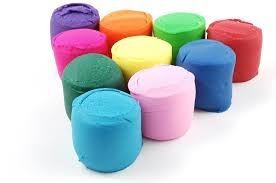 2 cups of plain flour4 tablespoons of cream of tartar2 tablespoons of cooking oil1 cup of salt2 cups of boiling waterFood colouringWhat you have to do:Just pop it all in a mixing bowl and mix!It looks as though it is not going to mix well at firstbut hang in there and throw it onto the bench to knead, and it will come together really nicely.You could put different things in such as glitter or add peppermint oil for a great smell and even longer lasting play dough. Why do we always use play dough?Play dough is an essential tool for the development of children’s fine motor skills. Fine motor skills include the small movements of the hands, wrists and fingers. The development of these skills is essential for activities such as using scissors, handwriting, and tying shoelaces. Poor fine motor skills is one of the contributing factors to children developing a reluctance to write, as  children find the mechanics of holding a pencil and writing for even a small period of time painful.Some new websites you might like to visit...Libraries ACThttps://www.library.act.gov.au/Kodable- a free app is availablehttps://www.kodable.com/Switch Zoo        https://www.switchzoo.com/ABCYa!         https://www.abcya.com/Scholastic at home                                                               https://www.scholastic.com/play/home.htmNatGeo Kids     	https://www.natgeokids.com/au/ Kids Newshttps://www.kidsnews.com.au/Melbourne Aquarium- Virtual aquarium live stream        https://www.melbourneaquarium.com.au/explore/virtual-aquarium/#grefABC Educationhttps://education.abc.net.au/home#!/homeWe are SAFE whenWe wash our hands with soap frequentlyWe follow instructionsWe are RESPECTFUL whenWe use kind wordsWe put our things way We are a LEARNER whenWe try our bestWe ask questions to find out something newRead for 30 minutes every night.You can read on your own, to or with someone, or listen to reading.Be active. Exercise every day. Jump on the trampoline. Go for a walk.Kick a ball.Is your room tidy? Do you know how to make your bed? Clear the table after a meal.Write your first name 5 times. Use a capital letter for the first letter of your name and lower case letters for the rest. Which one turned out the best.Can you write your full name?Letter/sound of the week /r/Provide handwriting Provide rich literature texts Brainstorm and draw all the things you know beginning with rhttps://www.starfall.com/h/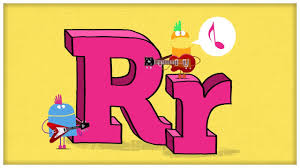 PBL  How to be safe, respectful learners at home.Draw a picture of a kind thing you did for someone in your family. Try and write a sentence about it.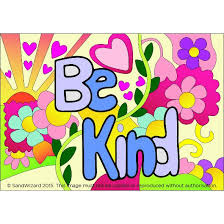 HealthExercise with Joe.Suitable for the whole family.https://www.youtube.com/watch?v=K6r99N3kXME A new video is posted everyday!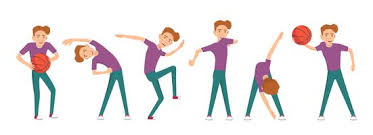 Sustainability Plant some seeds.Pull out some weeds. Suggested plants include…Vegies: carrots, parsnips. lettuce, kale, leeks, radishesFlowers: marigolds, pansy, primula, allysum (white), sweet peaGardening Australiahttps://www.abc.net.au/gardening/Dirt girlhttps://www.dirtgirlworld.com/Words of the week see me am like toCan you find these words in the books you read? Can you make these words using playdough - playdough can be bought at woolworths or made at home.  Recipe below. ReadingRead a story with your family and draw a picture of the characters. Comprehension questions once your child has finished reading the story: Imagine you are the author. How would you change the ending of the story?Community Contact a grandparent or other close relative not living with you. Phone, write a letter or email.Bake some cookies for your neighbour.Maths Create your own snakes and ladders board game. Play a game of snap with a deck of cards.Use old bottle tops as counters.  WeatherTake a photo or draw a picture of the sky. What does the cloud cover look like? Why are the clouds different colours?  How do the different cloud colours help us make decisions about activities and clothing we should wear?Indigenous perspective Have a yarning circle with your family. Share stories and pass on your family history.  A yarning circle is a harmonious, creative and collaborative way of communicating to: Encourage responsible, respectful and honest interactions between participants, building trusting relationships.  Weather watch Continue to record the daily weather for the week. You may want to create a weather diary.   You can be as creative as you like. 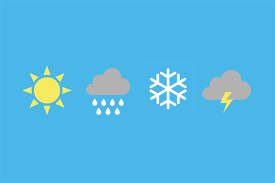 Weather reporter Continue to watch the weather report on the news and report the weather to your family. Can you make some props that a weather person might need to report the weather? 